БИЗНЕС-ПЛАНПИЦЦЕРИЯ Расходы на открытиеРасходы на содержание в месяц:Расчет окупаемости:*Себестоимость одной средней пиццы равна 150.00 рублей**Стоимость одной средней пиццы 400.00 рублей***Чистая прибыль рассчитывается следующим образом:(Чистая прибыль) = (Выручка) – (Налог) – (Себестоимость продукта) – (Затраты на содержание в сутки)Если максимально снизить расходы и платить налог по ЕНВД, то расчет будет следующий:Расчет окупаемости:*Себестоимость одной средней пиццы равна 150.00 рублей**Стоимость одной средней пиццы 400.00 рублей***Чистая прибыль рассчитывается следующим образом:(Чистая прибыль) = (Выручка)  – (Себестоимость продукта) – (Затраты на содержание в сутки)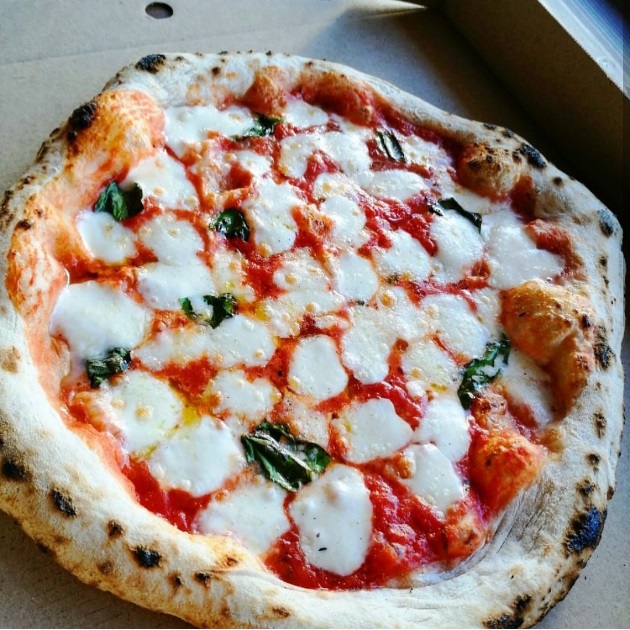 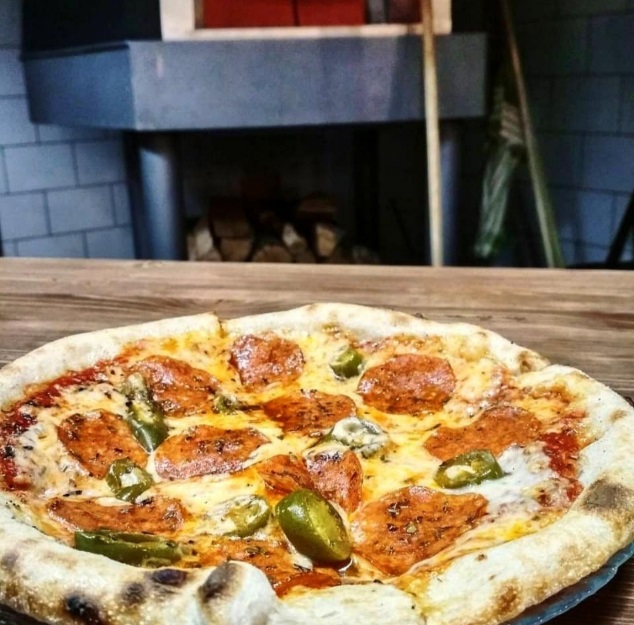 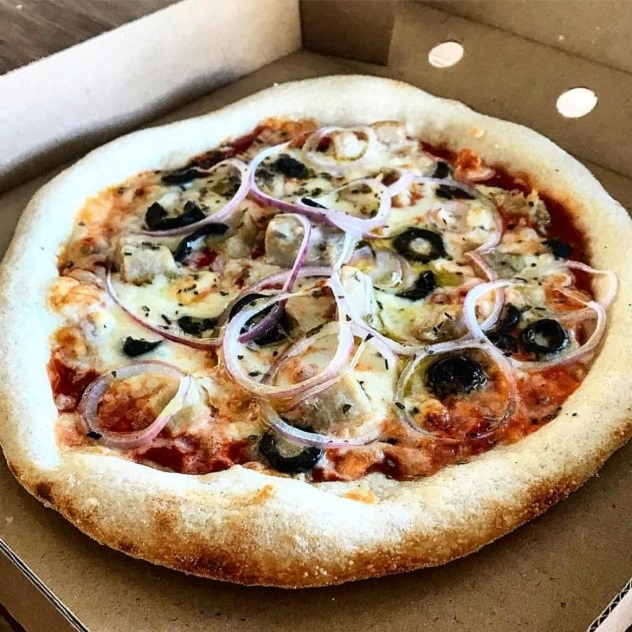 Полезные ссылки:https://www.instagram.com/drova_pizza/              пример ведения кухниhttps://interiorscafe.ru/interyer-nebolshoy-pitstserii-ot-dan-troim-v-tel-aviv/  пример интерьераНаименованиеЕд.ЦенаСуммаОБОРУДОВАНИЕОБОРУДОВАНИЕОБОРУДОВАНИЕОБОРУДОВАНИЕПицца-печь160’000.0060’000.00Холодильный стол для топпингов135’000.0035’000.00Холодильник210’000.0020’000.00Слайсер110’000.0010’000.00Тестомес 8кг135’000.0035’000.00Электротерка для сыра и прочих продуктов135’000.0035’000.00Рабочий стол миеталлический25’000.0010’000.00Мойка двухсекционная металлическая18’000.008’000.00Кофе-машина135’000.0035’000.00Стол для гостей33’500.0010’500.00Стул для гостей91’500.0013’500.00Отпускная зона 115’000.0015’000.00ИТОГО:287’000.00НАПОЛНЕНИЕ КУХНИНАПОЛНЕНИЕ КУХНИНАПОЛНЕНИЕ КУХНИНАПОЛНЕНИЕ КУХНИЛопата для пиццы110’000.0010’000.00Набор ножей15’000.005’000.00Доски рабочие5600.003’000.00Шпаги2100.00200.00Точилка1400.00400.00Формы для заготовок (маленькие)20100.002’000.00Формы для заготовок (средние)10250.002’500.00Формы для заготовок (большие)10350.003’500.00Ложки1050.00500.00Нож для пиццы2900.001’800.00Щипцы2450.00900.00Шпатель2100.00200.00Половник3700.002’100.00ИТОГО:32’100.00ОГРТЕХНИКАОГРТЕХНИКАОГРТЕХНИКАОГРТЕХНИКАНоутбук120’000.0020’000.00Программа автоматизации140’000.0040’000.00Концелярские принадлежности комплект12’000.002’000.00ИТОГО:62’000.00КОМПЛЕКТАЦИЯ ПИЦЦЫКОМПЛЕКТАЦИЯ ПИЦЦЫКОМПЛЕКТАЦИЯ ПИЦЦЫКОМПЛЕКТАЦИЯ ПИЦЦЫКоробки для пиццы50016.008’000.00 Перевязочная веревка1300.00300.00Пергаментная бумага1250.00250.00Зубочистки (коробка)1500.00500.00Салфетки 500.00500.00	ИТОГО:9’550.00ПЕРВИЧНЫЕ ПРОДУКТЫПЕРВИЧНЫЕ ПРОДУКТЫПЕРВИЧНЫЕ ПРОДУКТЫПЕРВИЧНЫЕ ПРОДУКТЫСыр гауда/голландский10кг450.004’500.00Сыр моцарелла30кг300.009’000.00Мука50кг28.501’425.00Масло оливковое+подсолнечное10л120.001’200.00Масло оливковое5л500.002’500.00Соус томатный15кг150.002’250.00Прочее-5’000.005’000.00ИТОГО:25’875.00РЕКЛАМНАЯ КАМПАНИЯРЕКЛАМНАЯ КАМПАНИЯРЕКЛАМНАЯ КАМПАНИЯРЕКЛАМНАЯ КАМПАНИЯСоздание сайта + сосздание рекламных буклетов1100’000.00100’000.00ИТОГО:516’525.00НаименованиеСуммаЭлектроэнергия 10'000.00Водоснабжение2’000.00Аренда30’000.00Реклама30’000.00З/п администратора (два человека)40’000.00З/п повара (два человека)40’000.00З/п курьера (1 человек)20’000.00ИТОГО:172’000.00Количество проданного товара в сутки (пицца)Затраты на содержание в сутки +15%Себестоимость продукта*Выручка в сутки**Налог в сутки 6%Чистая прибыль в сутки***Чистая прибыль в месяц106'500.001’500.004’000.00240.00-4’240.00-127’200.00206’500.003’000.008’000.00480.00-1’980.00-59’400.00306’500.004’500.0012’000.00720.00+280.00+8’400.00406’500.006’000.0016’000.00960.00+2’540.00+76’200.00506’500.007’500.0020’000.001’200.00	+4’800.00+144’000.00НаименованиеСуммаЭлектроэнергия 10'000.00Водоснабжение2’000.00Аренда30’000.00Реклама30’000.00З/п администратора (вести прием заказов самостоятельно)0.00З/п повара (два человека)40’000.00З/п курьера (1 человек)20’000.00ИТОГО:132’000.00Количество проданного товара (пицца)Затраты на содержание в сутки +15%Себестоимость продукта*Выручка в сутки**Чистая прибыль в сутки ***Чистая прибыль в месяц105’000.001’500.004’000.00-2’500.00-75’000.00205’000.003’000.008’000.000.000.00305’000.004’500.0012’000.00+2’500.00+75’000.00405’000.006’000.0016’000.00+5’000.00+150’000.00505’000.007’500.0020’000.00	+7’500.00+225’000.00Пицца «Маргарита»Сыра МоцареллаТоматный соусБазиликПицца «Кальдо»Сыр ГаудаСыр МоцареллаТоматный соусКолбаса ПепперониПерец халапеньоОреганоПицца «Тонно»Сыр ГаудаСыр МоцареллаТоматный соусКрасный лукТунецОливкиОрегано